English Grade 11 HonorsSummer Reading AssignmentRequired texts: McBride’s “ The Color of Water” and Ford’s “ Hotel on the Corner of Bitter and Sweet”  The Color of Water By James McBrideBackground about the book: “As a boy in Brooklyn’s Red Hook projects, James McBride knew his mother was different. But when he asked about it, she’d simply say, “I’m light-skinned.” Later he wondered if he was different, too, and asked his mother if he was black or white. “You’re a human being,” she snapped. “Educate yourself or you’ll be a nobody!” And when James asked what color God was, she said, “God is the color of water.”…As an adult, McBride finally persuaded his mother to tell her story — the story of a rabbi’s daughter, born in Poland and raised in the South, who fled to Harlem, married a black man, founded a Baptist church, and put twelve children through college. The Color of Water is James McBride’s tribute to his remarkable, eccentric, determined mother — and an eloquent exploration of what family really means.”Assignment:Read the book.Complete the Dialectical journal that follows this page.  Instructions are included at the top of each sectionWatch the video created by Shante Crawford for background on The Color of Water.  You can stop viewing at 4:36.  The URL is  https://www.youtube.com/watch?v=EgPofpWShpM Be prepared to discuss and/or write about the book using the dialectical journal on the first day of class.Name _______________________		Dialectical Journal Color of Water, Chapters 1-3Directions: Tell what you learned about the character based on the quotation. 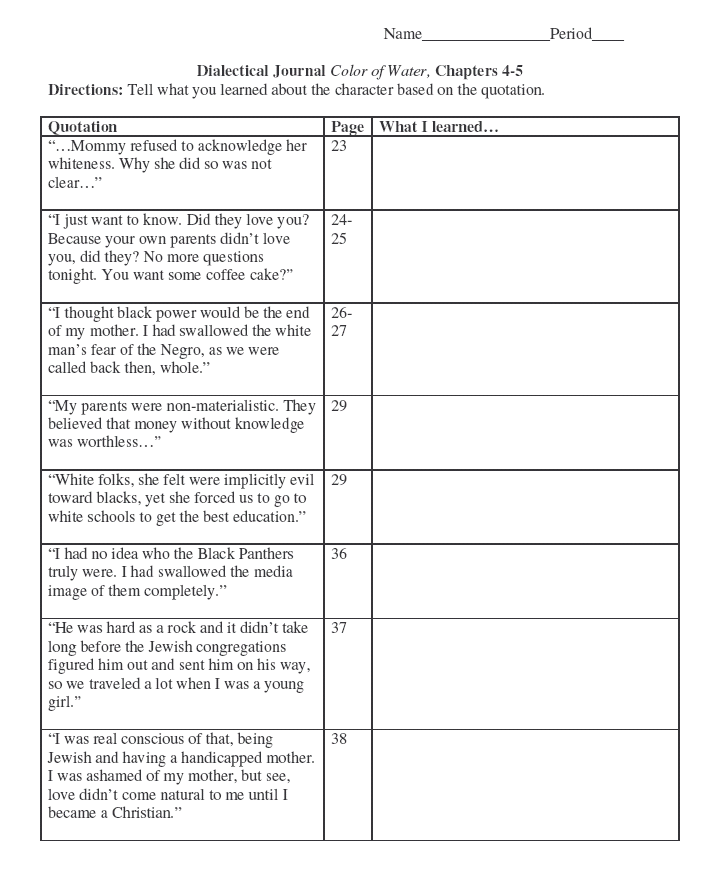 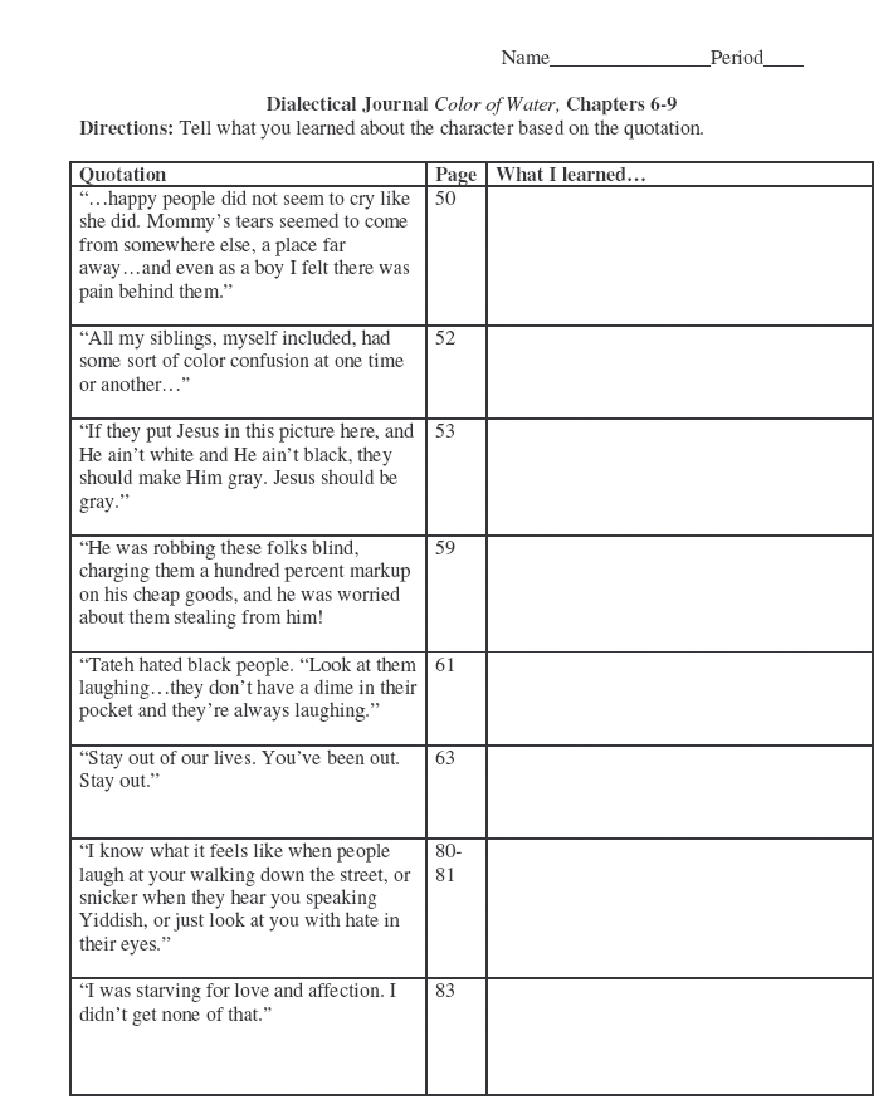 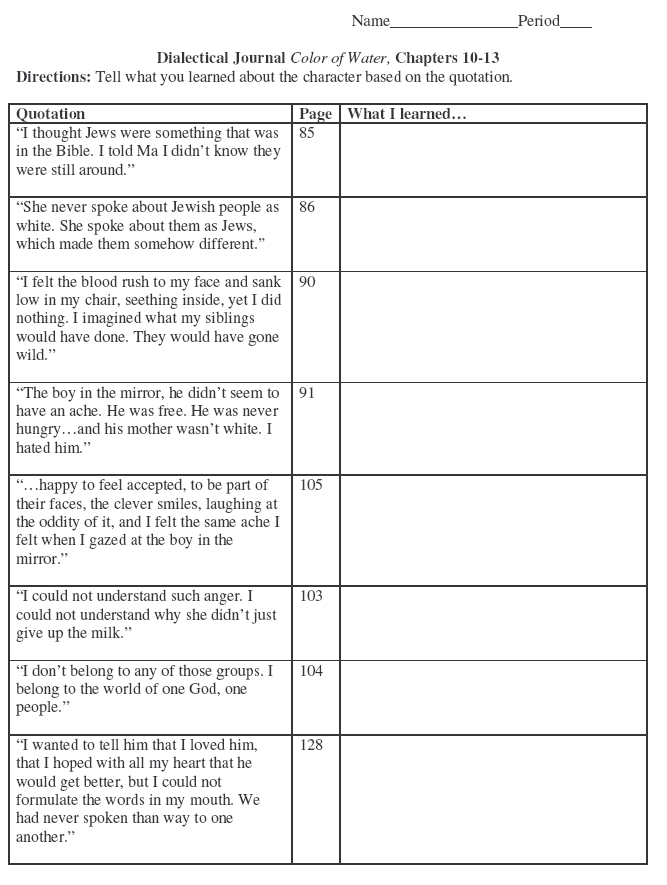 Your Turn:  Find quotes throughout the assigned chapters, that you find interesting or important to the areas of conflict, figurative language and tone/mood.  List them below and explain what you learned about that character.  Please note that the areas are separated, but encompass all the chapters from 14-25.Dialectical Journal Color of Water, Chapters 14-25Directions: Tell what you learned about any conflicts based in these chapters. Dialectical Journal Color of Water, Chapters 14-25Directions: Tell what you learned about use of figurative language in these chapters. Dialectical Journal Color of Water, Chapters 14-25Directions: Tell what you learned about the mood/tone based in these chapters. Required Text II:  Read ‘Hotel on the Corner of Bitter and Sweet’, by Jamie Ford. Annotate the text and bring it with you on the first day of class. Download and read From Citizen to Enemy: The Tragedy of Japanese Internment at http://www.gilderlehrman.org/history-by-era/world-war-ii/essays/from-citizen-enemy-tragedy-japanese-internmentWatch a minimum of one video online on the Japanese Internment in WWII. A good example ishttp://www.history.com/topics/world-war-ii/japanese-american-relocation/videos/japanese-internment-in-americaThe class will discuss each work and the importance of the additional references in class during the first week. At the conclusion of the first week, an essay on each book will be written and submitted to Turnitin.com. Each essay will be written on a separate day. Quotation From the TextPage NumberResponse“ There were too many rules to follow, too many forbiddens and ‘you can’ts’ and ‘you mustn’ts,’ but does anyone have time to say they love you? Not in my family we didn’t.” 2“…I didn’t want my friends seeing my white mother out there riding a bicycle. She was already while, that was bad enough…” 8“As a boy, I always thought my mother was strange. She never cared to socialize with our neighbors.” 9“What’s money if your mind is empty?” 9“Matters involving race and identity she ignored” 9“Me and Mommy alone. It was the first time I remember ever being alone with my mother.” 11“…I noticed that Mommy stood apart from the other mothers rarely speaking to them…She’d quickly grasp my hand as I stepped off the bus, ignoring the stares of the black women…” 12“Who am I? I ain’t nobody! I can’t be telling the world this!” 17QuotationsPage What I learnedQuotationsPage What I learned…QuotationsPage What I learned…